TRINÔME ET REPRESENTATION GRAPHIQUECommentaire : Comprendre le lien entre les coefficients de l'expression factorisée et de la forme canonique d'un trinôme avec sa représentation graphique.1) Associer à chaque fonction la courbe représentative correspondante en justifiant :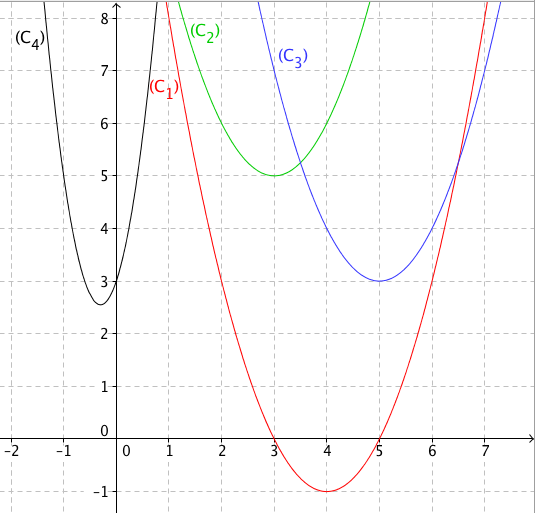 2) En s'aidant des représentations graphiques, compléter les expressions des fonctions suivantes :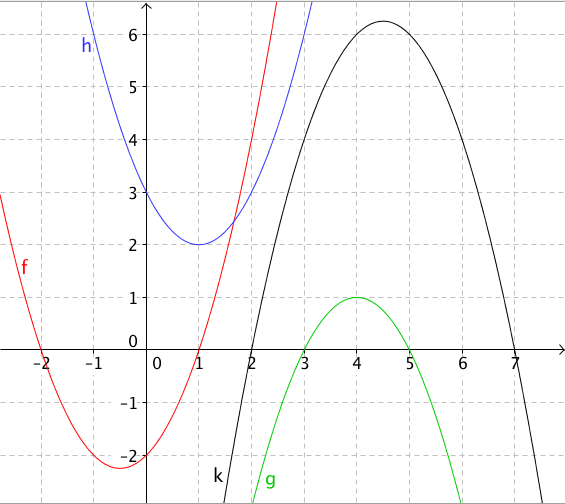 3) a) On donne les deux expressions suivantes de la fonction g1 :  et   Vérifier que ces deux expressions sont égales.    b) Représenter graphiquement la fonction g1.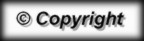 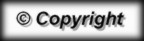     c) Reprendre les questions a et b pour chacune des fonctions g2, g3 et g4 :  et     et       et    